1	********************************************************************************Resolución N° 000002-SSR-2021-CMSan Ramón, a las dieciseis horas del diecisiete de febrero de dos mil veintiuno.De conformidad con lo establecido en el artículo No. 2, inciso h) y 27 de la Ley de ContrataciónAdministrativa  así  como  el  artículo  Nº  86  y  144,  del  Reglamento  a  la  Ley  de  ContrataciónAdministrativa,  y  la  autorización  para  adjudicar  las  contrataciones  directas,  otorgada  por  elConsejo Superior al Departamento de Proveeduría y Administraciones Regionales, en la sesión Nº23-05, con vista en los antecedentes que constan en el expediente de la Contratación Menor Nº2021CD-000002-ARSRCM (Requisición N°000643-SR-2021), denominada: “Servicio de reparación ymantenimiento del portón interno y motor, conocido como “portón de investigación”, que consisteen  el  suministro  de  repuestos,  instalación  y  mantenimiento  preventivo  y  correctivo  y  demásaspectos indicados en el cartel de contratación, según criterio técnico vertido por la licenciadaYéssika Campos Morales, Administradora del OIJ de San Ramón, mediante correo electrónico del16 de febrero de 2021, se concluye:Análisis y Valoración:En   la   presente   contratación   se   tiene   como   primer   resultado   de   la   promoción   de   esteprocedimiento, la participación de tres oferentes: Oferta N° 1 Accesos Automáticos S.A., cédulajurídica 3-101-177456; Oferta N° 2 Sistemas Euromatic S.A., cédula jurídica 3-101-406933; OfertaN° 3 Salas Portones y Sistemas Automáticos S.A., cédula jurídica 3-101-354410.En este apartado se analizarán las prevenciones cursadas y el criterio técnico emitido por	lalicenciada Yessika Campos Morales, Administradora del Organismo de Investigación Judicial de SanRamón, para cada uno de los oferentes que participaron en esta contratación, en virtud de loanterior, se desprende lo siguiente:Oferta N° 1 Accesos Automáticos S.A.De  acuerdo  con  lo  manifestado  en  el  criterio  técnico  la  oferta  cumple  con  los  requisitos deadmisibilidad y especificaciones técnicas, y su precio se considera razonable, sin embargo, se lepreviene mediante correo electrónico que aclare si el precio ofertado por línea incluye el IVA,respondiendo en tiempo a lo solicitado. Así las cosas, el ente técnico considera la oferta admisibley se toma en cuenta en la etapa de evaluación de ofertas.Oferta N° 2 Sistemas Euromatic S.A.De  acuerdo  con  lo  manifestado  en  el  criterio  técnico  la  oferta  cumple  con  los  requisitos  deadmisibilidad y especificaciones técnicas, y su precio se considera razonable, sin embargo, se lepreviene mediante correo electrónico la presentación de declaraciones juradas, respondiendo entiempo a lo solicitado. Así las cosas, el ente técnico considera la oferta admisible y se toma encuenta en la etapa de evaluación de ofertas.Oferta N° 3 Salas Portones y Sistemas Automáticos S.A.De  acuerdo  con  lo  manifestado  en  el  criterio  técnico  la  oferta  cumple  con  los  requisitos  deadmisibilidad y especificaciones técnicas, y su precio se considera razonable, sin embargo, se lepreviene mediante correo electrónico la presentación de declaraciones juradas y aclaración delprecio ofertado por línea, respondiendo en tiempo a lo solicitado. Así las cosas, el ente técnicoconsidera la oferta admisible y se toma en cuenta en la etapa de evaluación de ofertas.Sistema de Evaluación:En el punto 6 del pliego de condiciones se estableció como sistema de evaluación que se otorgaríael 100% a la oferta de menor precio; para esta compra resultaron admisibles para la línea 1 y 2, lasofertas  de  Accesos  Automáticos  S.A.,  Sistemas  Euromatic  S.A.  y  Salas  Portones  y  SistemasAutomáticos S.A., se detallan los porcentajes obtenidos: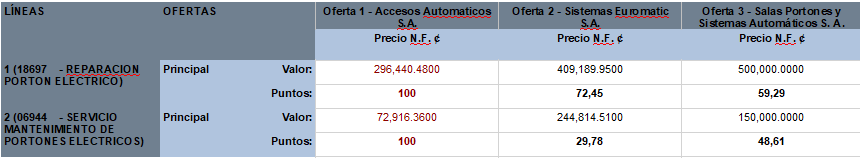 Contenido PresupuestarioCabe  señalar  que  conforme  consta  en  el  expediente  de  la  mencionada  contratación  existedisponibilidad de recursos presupuestarios suficientes en la subpartida 10801 “Mantenimiento deedificios y locales”, mediante la solicitud de pedido N° 301-210809-21 por un monto de ¢708.000.00 (setecientos ocho mil colones netos).Conclusión.De acuerdo con el análisis expuesto y el estudio técnico realizado por licenciada Yéssika CamposMorales,  Administradora  del  OIJ  de  San  Ramón,  esta  Administración  Regional  de  San  Ramóndetermina que el oferente N° 1 Accesos Automáticos S.A., califica legal y técnicamente para seradjudicatario, al cumplir a cabalidad con los requerimientos legales y cartelarios; por lo que serecomienda que se adjudique la presente contratación de la siguiente forma:A favor de Accesos Automáticos S.A., cédula jurídica No. 3-101-177456, la línea No. 1 y 2 de estacontratación, demás condiciones conforme al pliego de condiciones; con un plazo de entrega de 10días  hábiles  después  de  la  recepción  del  pedido  de  la  contratación,  ya  sea  vía  fax  o  correoelectrónico, lo que ocurra primero.  En cuanto a la garantía será por un período de 03 meses sobreel trabajo realizado y 1 año sobre los repuestos, según el siguiente detalle:Monto total adjudicado (incluye IVA): ¢ 368 906,07 (trescientos sesenta y ocho mil novecientos seiscolones con 07/100).Tipo de moneda cotizada: Dólar. Tipo de cambio del dólar: $1 = ¢613,80, del 17-02-2021, del BancoCentral de Costa Rica.Todo lo anterior, de acuerdo con los términos y condiciones del cartel. ES TODO. Licda. Aura YanésQuintana, Administradora de la Administración Regional de San Ramón. MCB69	***************************************************************AURA ESTELA YANES QUINTA NA (FIRMA)Firmado digitalmente por AURA ESTELA YANES QUINTANA (FIRMA)Fecha: 2021.02.1822:38:22-06'00'LineaCantUnidadDescripción del artículoCosto unitarioCosto total11unidadReparación portón eléctricode la Delegación Regional O.I.J de San RamónEspecificaciones técnicas:- Se incluye la reparación del portón de investigación, considerando los repuestos  que sean necesarios para dicha labor.- Demás especificaciones técnicas descritas en el cartel y la oferta.Precio unitario en la moneda cotizada: $482,37 Monto total de la línea en la moneda cotizada:$482,37¢ 296.078,70¢ 296.078,7021unidadServicio mantenimiento de portones eléctrico de la Delegación Regional O.I.J de San RamónEspecificaciones técnicas:La contratista que resulte adjudicada deberá ejecutar las labores de mantenimiento indicadas en el apartado.Demás especificaciones técnicas descritas en el cartel y la oferta.Precio unitario en la moneda cotizada: $118,65 Monto total de la línea en la moneda cotizada:$118,65¢ 72.827,37¢ 72.827,37Monto total adjudicado (incluye IVA): trescientos sesenta y ocho mil novecientos seis colones con 07/100.Monto total adjudicado (incluye IVA): trescientos sesenta y ocho mil novecientos seis colones con 07/100.Monto total adjudicado (incluye IVA): trescientos sesenta y ocho mil novecientos seis colones con 07/100.Monto total adjudicado (incluye IVA): trescientos sesenta y ocho mil novecientos seis colones con 07/100.Monto total adjudicado (incluye IVA): trescientos sesenta y ocho mil novecientos seis colones con 07/100.¢ 368 906,07